.Intro: 20 counts – start on …. “Way” (That You Love Me) – our dance has Two 2 count tags!WALK BACK x 2, COASTER STEP, FORWARD ROCK, RECOVER, TRIPLE ½ TURNSIDE, TOGETHER, SIDE, TOGETHER, FORWARD, SIDE, TOGETHER, SIDE, TOGETHER, BACKTOE POINT, ½ TURN, SHUFFLE FORWARD, FORWARD ROCK, RECOVER, SAILOR ¼ TURNSTEP, KICK, COASTER STEP, FORWARD ROCK, RECOVER, TRIPLE ½ TURNTag – 2 counts – SIDE ROCK, RECOVER at the end of walls 2 [6:0] & 5 [9:0]REPEATContact: steveandenise@gmail.com - Website: http://phoenixldc.wordpress.comYou Know, I Know!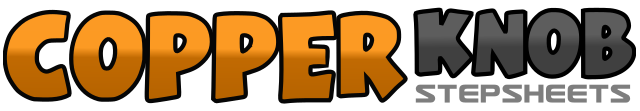 .......Count:32Wall:4Level:Improver.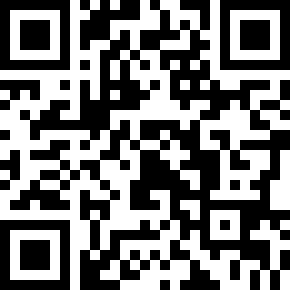 Choreographer:Steve Bisson (UK) & Denise Bisson (UK) - May 2014Steve Bisson (UK) & Denise Bisson (UK) - May 2014Steve Bisson (UK) & Denise Bisson (UK) - May 2014Steve Bisson (UK) & Denise Bisson (UK) - May 2014Steve Bisson (UK) & Denise Bisson (UK) - May 2014.Music:The Way That You Love Me - Nathan CarterThe Way That You Love Me - Nathan CarterThe Way That You Love Me - Nathan CarterThe Way That You Love Me - Nathan CarterThe Way That You Love Me - Nathan Carter........1-2Step right back, step left back3&4Step right back, step left beside right, step right forward5-6Rock left forward, recover on right7&8Triple ½ turn left – stepping left, right, left [6:0]1-2Step right to right side, step left beside right3&4Step right to right side, step left beside right, step right forward5-6Step left to left side, step right beside left7&8Step left to left side, step right beside left, step left back1-2Touch right toes behind left, turn ½ right – weight on right [12:0]3&4Step left forward, step right beside left, step left forward5-6Rock right forward, recover on left7&8Step right behind left making ¼  turn right, step left to left side, step right beside left [3:0]1-2Step left forward, kick right forward3&4Step right back, step left beside right, step right forward5-6Rock left forward, recover on right7&8Triple ½ turn left – stepping left, right, left [9:0]1-2Rock right to right side, recover on left